    DECLARAÇÃO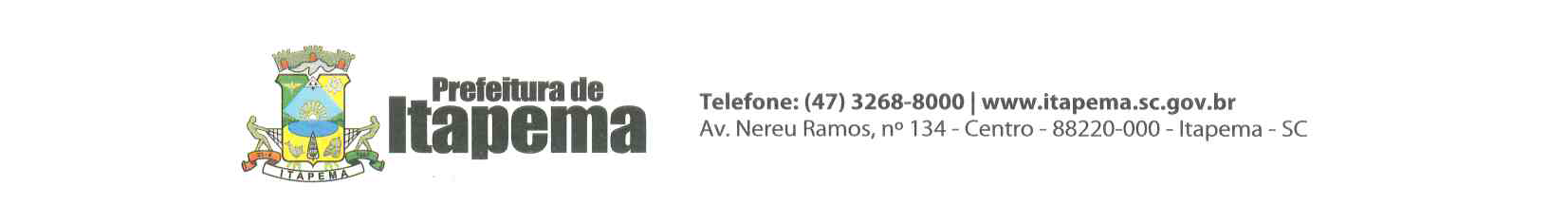 PREFEITURA MUNICIPAL DE ITAPEMAPROCESSO SELETIVO ESPECIAL EDITAL 001/2017HOMOLOGAÇÃO FINALO MUNICÍPIO DE ITAPEMA (SC), pessoa jurídica de direito público interno, com sede administrativa na Avenida Nereu Ramos, 134, neste ato representado por sua Prefeita Municipal, NILSA NILDA SIMAS, no uso das atribuições que lhe são conferidas por Lei, e de conformidade com a Lei Ordinária n°. 2470 de 11 de maio de 2007, e nos termos do inciso IX do art. 37 da Constituição Federal e suas alterações posteriores, torna pública a HOMOLOGAÇÃO FINAL, nos termos do item 8.3 do Edital 001/2017, anexo relação dos aprovados por cargo. Itapema, 17 de julho de 2017.NILZA NILDA SIMASPrefeita Municipal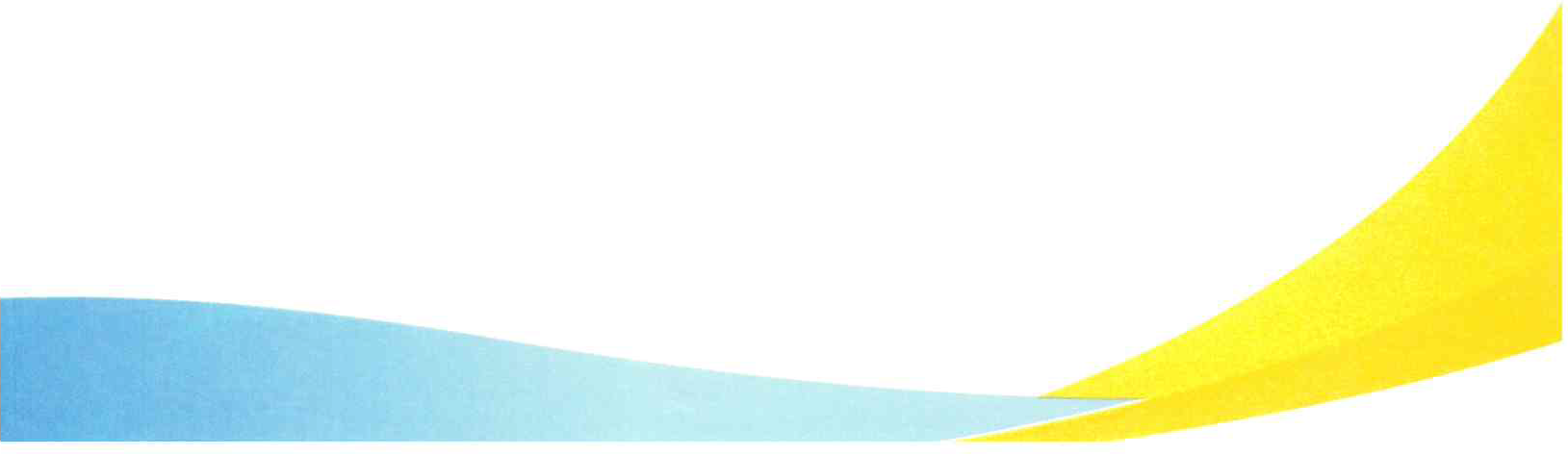 